TABLICA PRVIH 100 PRIRODNIH BROJEVA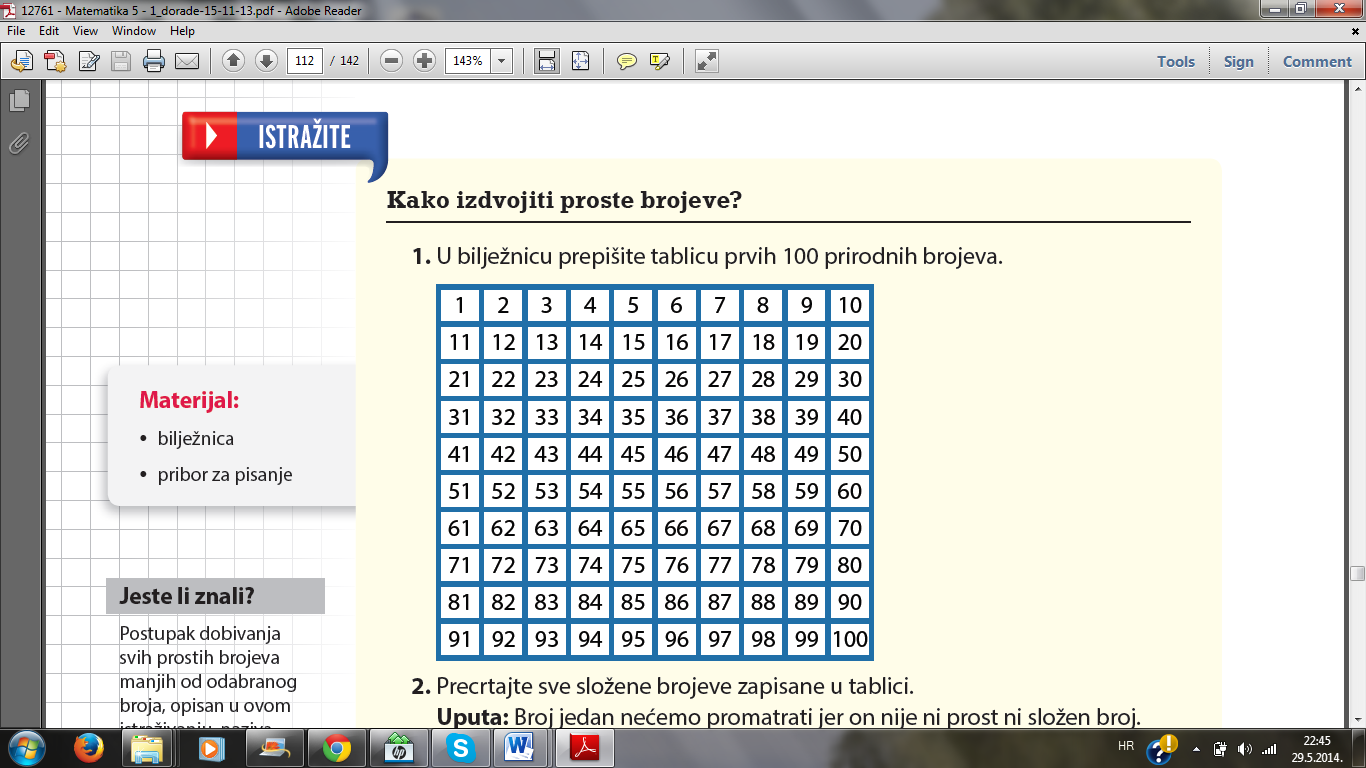 TABLICA PRVIH 100 PRIRODNIH BROJEVATABLICA PRVIH 100 PRIRODNIH BROJEVA